Назив евиденције: Лиценце за превоз у железничком саобраћају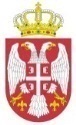 Република СрбијаДИРЕКЦИЈА ЗА ЖЕЛЕЗНИЦЕР. бр.Назив исправеНосилац исправеДатум издавањаРок важењаБрој исправе1.Лиценца за превоз путника у железничком саобраћајуAkcionarsko društvo za železnički prevoz putnika Srbija voz Beograd 15.01.2016.на неодређено време340-662/4-20152.Лиценца за превоз робе у железничком саобраћајуAkcionarsko društvo za železnički prevoz robe Srbija Kargo Beograd 10.12.2015.на неодређено време340-533/5-20153.Лиценца за превоз робе у железничком саобраћајуSI – Cargo Logistics d.o.o. Beograd15.10.2015.на неодређено време340-429/5 -20154.Лиценца за превоз у железничком саобраћају за сопствене потребеPrivredno društvo za građenje, remont i održavanje pruga ZGOP a.d. Novi Sad05.06.2015.на неодређено време340-296/3-20155.Лиценца за превоз робе у железничком саобраћају„STANDARD LOGISTIC“ d.o.o.18.03.2014.на неодређено време340-136/3-20146.Лиценца за превоз у железничком саобраћају за сопствене потребеDOO ZA PROIZVODNJU, PROMET I USLUGE ELIXIR GROUP ŠABAC06.11.2015.на неодређено време340-541/3-20157.Лиценца за превоз робе у железничком саобраћају„KOMBINOVANI PREVOZ“03.10.2017.на неодређено време340-814-2/20178.Лиценца за превоз робе у железничком саобраћајуA.B. Prevoz d.o.o. Beograd25.08.2016.на неодређено време340-443/2/20169.Лиценца за превоз робе у железничком саобраћајуTRANS CARGO LOGISTIC d.o.o.10.02.2017.на неодређено време340-263/201710.Лиценца за превоз робе у железничком саобраћају„Rail Transport Logistic“ d.o.o. Novi Beograd28.07.2016.на неодређено време340-413/201611.Лиценца за превоз робе у железничком саобраћајуEURORAIL LOGISTIC d.o.o. Smederevo31.08.2017.на неодређено време340-803/201712.Лиценца за превоз робе у железничком саобраћајуDESPOTIJA doo Beograd28.07.2017.на неодређено време340-597-4/201713.Лиценца за превоз робе у железничком саобраћајуPanon Rail Doo Subotica26.09.2017.на неодређено време340-804-4/201714.Лиценца за превоз робе у железничком саобраћајуNCL NEO CARGO LOGISTIC DOO23.01.2018.на неодређено време340-109/201815.Лиценца за превоз у железничком саобраћају за сопствене потребе„НИС А.Д. НОВИ САД“02.02.2018.на неодређено време340-61-3/201816.Лиценца за превоз робе у железничком саобраћају„OBL LOGISTIC DOO BEOGRAD – Novi Beograd“19.02.2018.на неодређено време340-188/201817.Лиценца за превоз робе у железничком саобраћајуLOKOTRANS DOO SUBOTICA23.08.2018.на неодређено време340-971-5/201818.Лиценца за превоз у железничком саобраћају за сопствене потребе„ELEKTROPRIVREDA SRBIJE JP BEOGRAD-OGRANAK TENT“29.08.2018.на неодређено време340-1301-2/201819.Лиценца за превоз робе у железничком саобраћају„TRANSAGENT OPERATOR DOO BEOGRAD“10.01.2019.на неодређено време340-3-2/201920.Лиценца за превоз у железничком саобраћају за сопствене потребе„ATM BG DOO NOVI BEOGRAD“14.01.2019.на неодређено време340-43-2/201921.Лиценца за превоз робе у железничком саобраћају,,Global Neologistics d.о.о. Beograd-Stari grad“18.09.2020.на неодређено време     340-971/2020